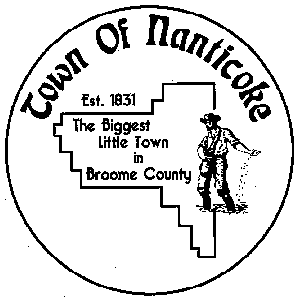 Town of Nanticoke 							Board Meeting 11/09/2021The Town of Nanticoke held their November Meeting on Tuesday, November 09, 2021.  The meeting was held at 7:00 p.m. in the Nanticoke Town Hall, 755 Cherry Valley Hill Road Maine, NY 13802.Present:Roy Willis		      	Town SupervisorDaniel Baker			Town CouncilmanMichael Holden		Town CouncilmanScott Whittaker		Town CouncilmanRenny Zanker			Town ClerkSue Williams			Deputy ClerkBill Holmes			Dog Control OfficerJake Slack			Highway Superintendent Absent:  Councilman Ron Zielewicz, Code Enforcement Officer, Mark See.Guests:  Robert Hoag, Jim Shear, Robert Hodges, Jody Hodges, Andy Jackson, Lewis Jackson, Rick Cicerelli and Curt Zanker.Meeting was opened at 7:00 p.m. by Supervisor Willis. All joined in the Pledge of Allegiance.Motion was made to approve minutes from the previous meeting held on October 12, 2021.Motion made by: Councilman Scott WhittakerSeconded by: Councilman Mike HoldenRoll call vote: D. Baker: aye, S. Whittaker: aye, M. Holden: aye, motion carried.Supervisors Report:Councilman Dan Baker made a motion to approve the Supervisors Report.Seconded by:  Councilman Scott WhittakerRoll call vote:  M. Holden: aye, D. Baker: aye, S. Whittaker: aye, motion carried.Motion to approve the transfer of $554.78 from town of Nanticoke checking ending in 3748 at NBT per agreement to Broome Ambulance ending in 4943 at NBT Bank.Motion made by:  Councilman Scott WhittakerSeconded by: Councilman D. BakerRoll call vote: M. Holden: aye, S. Whittaker: aye, D. Baker: aye, motion carried. Motion to pay the bills as audited.General (A) Fund…Vouchers 170-183 in the amount of $8,048.54.Highway (DA) Fund…Vouchers 123-136 in the amount of $125,054.62. Motion made by: Councilman Dan BakerSeconded by: Councilman Mike HoldenRoll call vote: S. Whittaker: aye, M. Holden: aye, D. Baker: aye, motion carried.Reports from Department Heads:Dog Control Officer Bill Holmes reported there were a few complaints calls and took a dog to the shelter.  Renny Zanker stated Rick Cicerreli (IT) was kept busy this past week with pc malfunctions and working on getting new email addresses. The decision that was tabled last month regarding maintenance for the website was discussed.Supervisor Willis asked to make a motion to approve option #2 with Red Barn to maintain the website for 2022.Motion was made by: Councilman Scott WhittakerSeconded by: Councilman Dan BakerRoll call vote: M. Holden: aye, D. Baker: aye, S. Whittaker: aye, motion carried. Jake Slack, Highway Superintendent stated the plow trucks are all serviced and ready for the winter months.  The brush hog head was put on and Jake will be sending the crew out to tend to anything needed to be trimmed.Councilman Dan Baker complimented Jake and his crew for keeping our town roads in good standing. There were no issues reported from the last storm of anyone having water drainage problems.    Old Business:Jake also reported the concern that was brought to the town by Scott Friedman has been rectified.  A diversion ditch is now in place and is allowing the water to flow in a better direction.New Business:Resident Robert Hodges had questions for the supervisor, councilmembers and attorney regarding parceling out his property in the future. Rick Gummoe sent in his letter of retirement after 21 ½ years of service. Jake is planning on retiring on December 17th.  No decision will be made for a replacement until a formal letter is received from Jake that he is retiring.  Councilman Whittaker questioned if anyone had raised concern regarding our phone system having issues.  Renny will contact Jim from Northeast Data to check the phone system for any problems.  Andy Jackson had concerns about the lights reflecting from the building when coming Cherry Valley Hill Rd. making visibility difficult at times.Rick Cicerreli explained what he is trying to accomplish with the necessary updates needed to take place to get the towns technology in better working condition.  Motion was made to schedule a public hearing during the next board meeting on December 14, 2021 at 7:00 p.m. for Fire and Ambulance Contracts.  Motion was made by: Councilman Dan BakerSeconded by:  Councilman Scott WhittakerRoll call vote: M. Holden: aye, S. Whittaker: aye, D. Baker: aye, motioned carried. Councilman Mike Holden asked what we as a town can do to assist the Village of Lisle with keeping the public pool in operation.  Attorney McKertich explained the technicalities with assisting and gave some ideas of what we may be able to do to assist. Councilman Holden will follow up with the Lisle Mayor.At 7:32 p.m. a motion was made Councilman Holden to adjourn:Seconded by: Councilman Scott WhittakerRoll call vote: D. Baker: aye, M. Holden: aye, S. Whittaker: aye, motion carried.Respectfully Submitted,						Dated: November 09, 2021Renny Zanker, Town Clerk